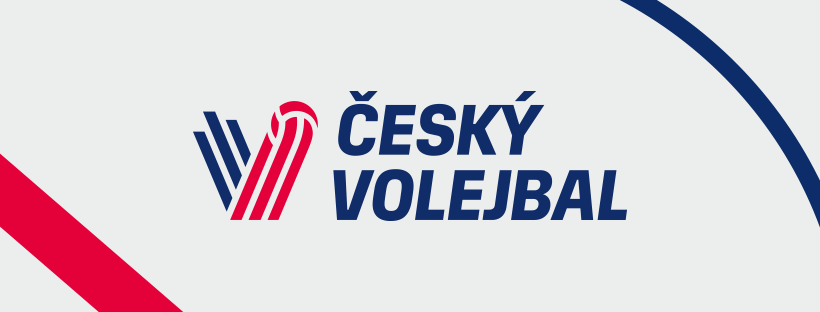 Česká republika – Estonsko (22. 8. 2018 – Jablonec nad Nisou)Valková KateřinaNŠmídová PavlaNDostálová VeronikaLChevalierová AdélaLSvobodová EvaSHavelková HelenaSKojdová PetraSMlejnková MichaelaSKohoutová KateřinaBStrušková VeronikaBPurchartová BarboraBHolásková KateřinaBKopáčová GabrielaUOrvošová GabrielaU